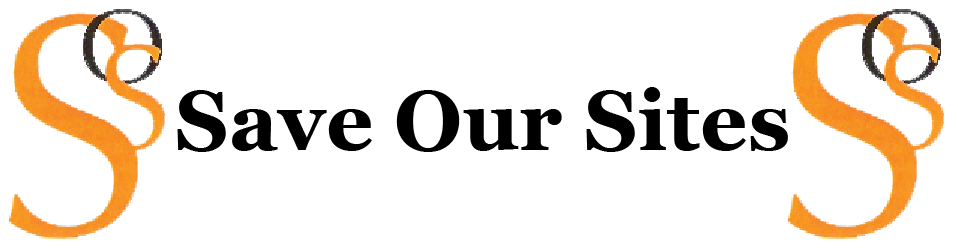 Wednesday, April 17th, 20248:00 PM via Zoom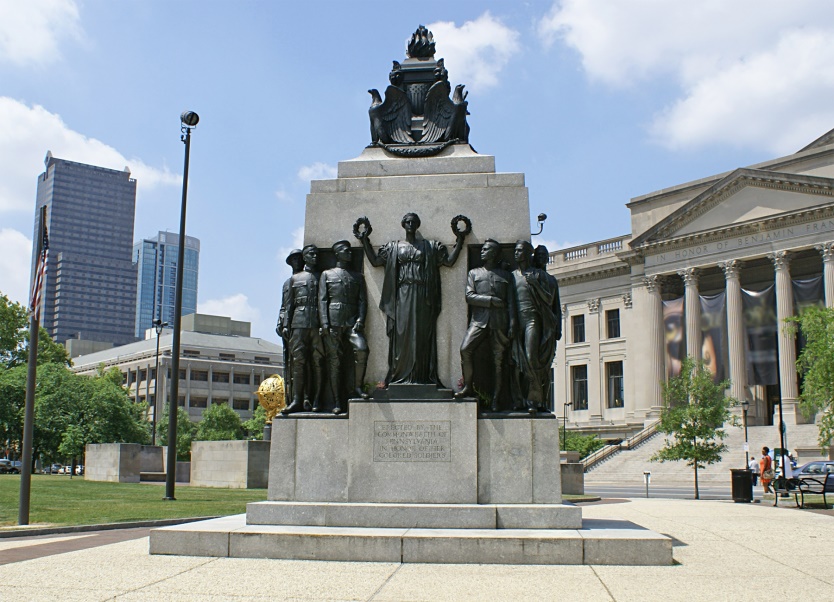 All Wars Memorial to Colored Soldiers and Sailors (1934), Logan Circle, PhiladelphiaBlack History in the Philadelphia Landscape:Deep Roots, Continuing LegacyA Book Talk with AuthorAmy Jane CohenAmy Jane Cohen will discuss the long and influential presence of African Americans in Philadelphia and how this history is reflected in monuments, markers and murals. After giving a general overview of her book, she will focus on the All Wars Memorial to Colored Soldiers located in Philadelphia’s Logan Circle. 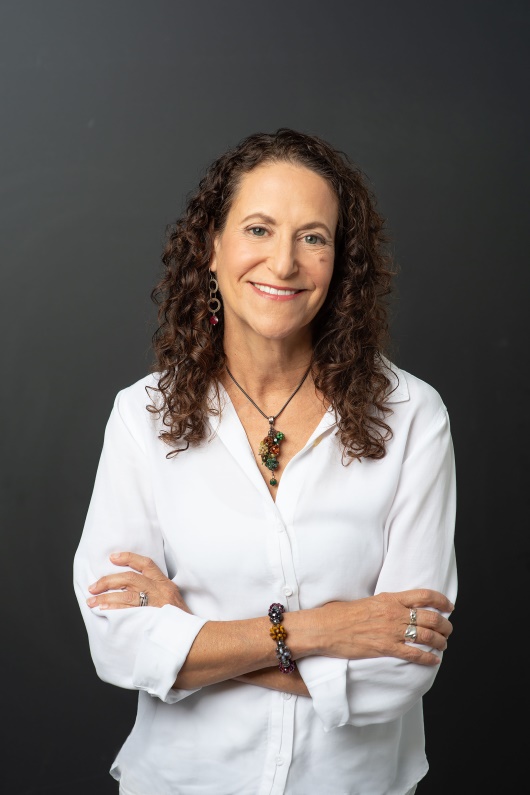 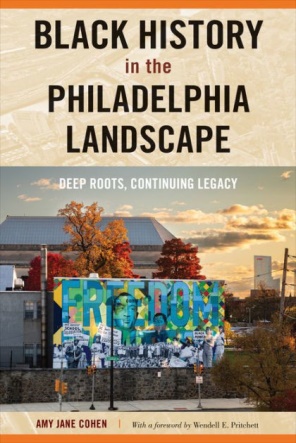 After twenty years as a middle and high school social studies teacher, Cohen received the Southeast Pennsylvania Teacher of the Year award. In 2013, she became the Director of Education at History Making Productions where she produced the award winning film, Octavius V. Catto: A Legacy for the 21st Century. Cohen writes for Hidden City, the Pennsylvania Gazette and the Philadelphia Inquirer. To Join Meeting: - Or Enter Zoom Meeting ID:Event is Free    	Contact: Save Our Sites  2005 Cambridge Street   Philadelphia, PA 19130   (215) 915-6627